Highland Christian SchoolApplication for 2019-2020Student’s first name   								Student’s last name   								Preferred name at school 					   M        F Date of Birth   _________/ _________/ _________   Age ___________   Home Phone_____________________________________	            		 Month	    Day	     YearAddress________________________________________________________________________________________________________City _________________________________________  State __________________   Zip Code_______________________________ Resides with:    Both  parents         Mother         Father         Other _________________________________________Names of Siblings  ______________________________________________________________________________________________Mother’s InformationFirst Name:  						   Last Name: __________________________________________Cell Phone Number:  	               		 	   email:  _______________________________________________Work Number: 	       	 		     __      	Father’s InformationFirst Name:  						   Last Name: __________________________________________Cell Phone Number:  	               		 	   email:  _______________________________________________Work Number: 	       	 		_____       	Local Emergency Contacts/School Release (other than parents):In the case of an illness or emergency and I cannot be reached by Highland Christian School, I authorize HCS to call or release my child to the following individuals and or allow them to pick up my child from school.First Name:  						   Last Name: __________________________________________Relationship to child:					   Phone number:			_________		First Name:  						   Last Name: __________________________________________Relationship to child:					   Phone number:			_________		Out of State/Country Emergency Contact:First Name:  						   Last Name: __________________________________________Relationship to child:					   Phone number:			_________	Parent/Guardian Signature 							  Date 		               	 Printed Name: 						         			 Highland Christian School2019-2020Child & Family InformationChildren must be restroom independent (with the older 2s’s/young 3’s classes as the exception).  This means that your child must be able to tell their teacher they need to use the restroom, get their 
clothes on and off by themselves to use the toilet, and wash their hands independently.  Is your child toilet trained/independent in the bathroom?    No      Yes Allergy InformationDoes your child have food or other allergies? No     Yes         If yes, please list the allergy:  											 Have your doctor sign and return a medical authorization to provide medicine form.Developmental InformationHas your child been seen by a speech therapist or an occupational therapist?No     Yes   If yes, please explain.  																							Do you have any concerns we should be aware of?  No     Yes   If yes, please explain.  What would you like for your child to gain from their preschool experience?  Family InformationAre you a returning family to Highland Christian School? 	No    Yes  Current class ______	_______              Church membership or attendance (name of church) 							Are you a pastor?   No	Yes                                                                    Words to describe your child													School/daycare most recently attended 									How did you hear about our school?  									If other than English:Primary language spoken at home 										Words in your home language we should know								Highland Christian School 2019-2020Medical Consent & Physician InformationIf your child needs emergency medical care or treatment and is less than 18 years old, hospitals and other medical providers are required to contact you for authorization before they treat your child, except in the case of life-threatening situations.  Only a parent or legal guardian can give this authorization.  You can help ensure that your child receives any necessary emergency treatment when you cannot be reached by completing this Medical Consent and information form.  The completed, signed form will be kept in your child’s records in the Highland Christian School office.  In the event of a medical emergency, this record will accompany your child so that prompt emergency care or treatment may be administered.CHILD’S INFORMATIONFull Legal Name:  												Date of Birth:  													Does your child have food or other allergies? No     Yes    If yes, please list the allergy:  											 Chronic Illnesses or other information that may be relevant for medical treatment:Regular Medication and Dosage: 										Have your doctor sign and return a medical authorization to provide medicine form.Physician’s Name:  												Physician’s Phone Number:  											Hospital Preference:     											I,  							, as parent or legal guardian, authorize all medical, surgical, diagnostic and hospital procedures, including administration of drugs or medicine, as may be performed or prescribed by a treating physician, dentist or other health care provider for					 	(child’s name) if I cannot be reached in the case of an emergency.  I also authorize Highland Christian School to call 911 if any staff member determines that my child is in need of immediate medical attention.  I agree that my medical insurance plan is the primary plan to pay any treatment given to my child and that I am responsible for all expenses incurred on behalf of my child, including without limitation any expenses not covered by my medical insurance.Parent/Guardian Signature 					   	      Date 			 Highland Christian School2019-2020 Parental ConsentsChild’ Name: 		         		              	            	        Date of Birth _______/ _______/ _______     MEDICAL CONSENT     DISASTER PLANNING     PHOTOGRAPH & CLASSLIST PERMISSION     RELEASE AND WAIVER OR LIABLITYParent/Guardian Signature 					   	      Date 			 Highland Christian School 2019-2020Financial AgreementThe registration fee & material fee are due at time of registration. Tuition for the last month of the year is collected at the beginning of the year for the preschool’s financial security and in order for us to keep tuition down for all families. HCS does not give refunds or transfer money to other families’ accounts.  If you need to withdraw from the school, before the end of the school year, you may use unused fees as a donation. All tuition payments are to be made by online payment.Last month’s tuition (June 2020) is due by June 1, 2019 to guarantee that your child’s spot is not assigned to another child.  June’s tuition is non-refundable and is not assignable to another month or family. You will not pay for the last month of school if you have paid consecutive months throughout the academic year. Tuition is set depending on the financial needs of the school for the year, so each month is an equal payment adding up to the total tuition dues.  As such, the school cannot afford to lower tuition for families due to illness, vacation, holidays, etc.Tuition and reoccurring paymentsPayments are made through Tuition Express processing system. Please see reverse page for bank payment set up.  First tuition payment is due June 1 or at time of registration if registering after June 1.Payments are due monthly August 20 through April 20. $50 late charge in addition to the tuition amount after the 25th.  $50 fee charged for returned checks (NSF fee).    Payments are due and processed at the 20th of the month whether your child is here or not.  If payment is not received by the 1st of the month, your child may be dropped from the class. I have read and agree to these financial guidelines:Parent/Guardian Signature 					   	      Date 		_________	 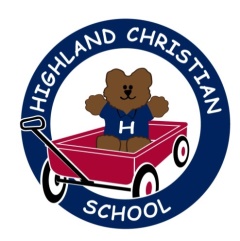 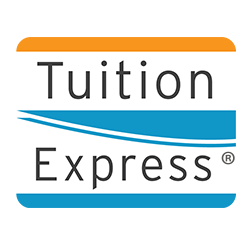 Highland Christian School has chosen the safety and convenience of Tuition Express® – a payment processing system that allows on-time tuition and fee payments to be made from your bank account.ELECTRONIC FUNDS TRANSFER AUTHORIZATION FOR BANK ACCOUNT.I (we) hereby authorize Highland Christian School to initiate debit entries to my (our) Checking or Savings Account, indicated below. To properly affect the cancellation of this agreement, I (we) are required to give 10 days minimum written notice. I (we) will pay an NSF fee of $50 for any payment the bank deems non-sufficient funds. Credit Union Members: Please contact your Credit Union to verify account and routing numbers for automatic payments. Bank Account_____________________________________________________________________________________First Name        				      Last Name						Phone #   _____________________________________________________________________________________Bank or Credit Union Name  							Checking          Savings_____________________________________________________________________________________ Routing Transit Number 		    		Account Number _____________________________________________________________________________________ Authorized Signature								Date   _____________________________________________________________________________________ Child’s Name								        	Class   Office Use:   Date                  Reference #/Total                         Registration                      Material Fee                      June                           TuitionAllergies:    No      Yes      ___________________________________                                                     Immunization Record:            Procare Account Name:                                                               Tuition ExpressForm:                                          Previous Class:                                                                                                                   I hereby give permission that my child, ( listed above) may be given emergency treatment by a qualified child care provider at Highland Christian School, 15022 NE Bel-Red Road, Bellevue WA 98007.  When I cannot be contacted, I authorize and consent to medical, surgical and hospital care, treatment and procedures to be performed for my child by a licensed physician, health care provider, hospital or ambulance attendant when deemed necessary to safeguard my child’s health.  I waive my right of informed consent to such treatment. I give my permission for my child to be transported by ambulance to an emergency facility for treatment.  I acknowledge that I am responsible for all reasonable charges in connection with care and treatment rendered in an emergency. In case of emergency, I give my permission to transport my child to a safer location.InitialI hereby give permission that my child, ( listed above) may be given emergency treatment by a qualified child care provider at Highland Christian School, 15022 NE Bel-Red Road, Bellevue WA 98007.  When I cannot be contacted, I authorize and consent to medical, surgical and hospital care, treatment and procedures to be performed for my child by a licensed physician, health care provider, hospital or ambulance attendant when deemed necessary to safeguard my child’s health.  I waive my right of informed consent to such treatment. I give my permission for my child to be transported by ambulance to an emergency facility for treatment.  I acknowledge that I am responsible for all reasonable charges in connection with care and treatment rendered in an emergency. In case of emergency, I give my permission to transport my child to a safer location.I hereby give permission that my child, ( listed above) may be given emergency treatment by a qualified child care provider at Highland Christian School, 15022 NE Bel-Red Road, Bellevue WA 98007.  When I cannot be contacted, I authorize and consent to medical, surgical and hospital care, treatment and procedures to be performed for my child by a licensed physician, health care provider, hospital or ambulance attendant when deemed necessary to safeguard my child’s health.  I waive my right of informed consent to such treatment. I give my permission for my child to be transported by ambulance to an emergency facility for treatment.  I acknowledge that I am responsible for all reasonable charges in connection with care and treatment rendered in an emergency. In case of emergency, I give my permission to transport my child to a safer location.I hereby give permission that my child, ( listed above) may be given emergency treatment by a qualified child care provider at Highland Christian School, 15022 NE Bel-Red Road, Bellevue WA 98007.  When I cannot be contacted, I authorize and consent to medical, surgical and hospital care, treatment and procedures to be performed for my child by a licensed physician, health care provider, hospital or ambulance attendant when deemed necessary to safeguard my child’s health.  I waive my right of informed consent to such treatment. I give my permission for my child to be transported by ambulance to an emergency facility for treatment.  I acknowledge that I am responsible for all reasonable charges in connection with care and treatment rendered in an emergency. In case of emergency, I give my permission to transport my child to a safer location.I hereby give permission that my child, ( listed above) may be given emergency treatment by a qualified child care provider at Highland Christian School, 15022 NE Bel-Red Road, Bellevue WA 98007.  When I cannot be contacted, I authorize and consent to medical, surgical and hospital care, treatment and procedures to be performed for my child by a licensed physician, health care provider, hospital or ambulance attendant when deemed necessary to safeguard my child’s health.  I waive my right of informed consent to such treatment. I give my permission for my child to be transported by ambulance to an emergency facility for treatment.  I acknowledge that I am responsible for all reasonable charges in connection with care and treatment rendered in an emergency. In case of emergency, I give my permission to transport my child to a safer location.I hereby give permission that my child, ( listed above) may be given emergency treatment by a qualified child care provider at Highland Christian School, 15022 NE Bel-Red Road, Bellevue WA 98007.  When I cannot be contacted, I authorize and consent to medical, surgical and hospital care, treatment and procedures to be performed for my child by a licensed physician, health care provider, hospital or ambulance attendant when deemed necessary to safeguard my child’s health.  I waive my right of informed consent to such treatment. I give my permission for my child to be transported by ambulance to an emergency facility for treatment.  I acknowledge that I am responsible for all reasonable charges in connection with care and treatment rendered in an emergency. In case of emergency, I give my permission to transport my child to a safer location.I hereby give permission that my child, ( listed above) may be given emergency treatment by a qualified child care provider at Highland Christian School, 15022 NE Bel-Red Road, Bellevue WA 98007.  When I cannot be contacted, I authorize and consent to medical, surgical and hospital care, treatment and procedures to be performed for my child by a licensed physician, health care provider, hospital or ambulance attendant when deemed necessary to safeguard my child’s health.  I waive my right of informed consent to such treatment. I give my permission for my child to be transported by ambulance to an emergency facility for treatment.  I acknowledge that I am responsible for all reasonable charges in connection with care and treatment rendered in an emergency. In case of emergency, I give my permission to transport my child to a safer location.Highland Christian School has implemented a plan for major emergency situations such as an earthquake. PLEASE NOTE:  IT IS IMPORTANT THAT STUDENTS NOT LEAVE WITHOUT SIGNING OUT as our staff needs to account for all students.  Search and Rescue teams may put their lives in danger looking for students who are not present as a result of not properly being released from school.  If my child requires medication, I will send to school at least three full day’s dosage of each medicine and include a letter from his/her physician giving permission to administer this medicine in the event of an emergency of more than a day’s duration.InitialHighland Christian School has implemented a plan for major emergency situations such as an earthquake. PLEASE NOTE:  IT IS IMPORTANT THAT STUDENTS NOT LEAVE WITHOUT SIGNING OUT as our staff needs to account for all students.  Search and Rescue teams may put their lives in danger looking for students who are not present as a result of not properly being released from school.  If my child requires medication, I will send to school at least three full day’s dosage of each medicine and include a letter from his/her physician giving permission to administer this medicine in the event of an emergency of more than a day’s duration.I give my permission for my child to be photographed during class or during school sponsored activities.  I further give permission for photos of my child to be used by the school for publicity or educational purposes.  Children’s names will never be used.I give permission for my child’s information (birthdate, phone number and parent’s names) to be included on the class list that will be handed out to other parents or guardians of children in the school.  I understand Highland will not hand out this information to advertisers or any other solicitors.InitialI give my permission for my child to be photographed during class or during school sponsored activities.  I further give permission for photos of my child to be used by the school for publicity or educational purposes.  Children’s names will never be used.I give permission for my child’s information (birthdate, phone number and parent’s names) to be included on the class list that will be handed out to other parents or guardians of children in the school.  I understand Highland will not hand out this information to advertisers or any other solicitors.In exchange for my child named above being allowed to participate in Highland Christian School, I as parent or guardian waive and I release and discharge Highland Christian School, Highland Covenant Church and its directors, officers, employees, volunteers, members and agents from any and all claims, damages or expenses arising from or related to my child’s participation in the school.  I also agree to indemnify, hold harmless and defend Highland Covenant Church and each of the other parties listed above with regard to such claims,
losses or expenses, including without limitation any claims made by or on behalf of my child.                                       InitialIn exchange for my child named above being allowed to participate in Highland Christian School, I as parent or guardian waive and I release and discharge Highland Christian School, Highland Covenant Church and its directors, officers, employees, volunteers, members and agents from any and all claims, damages or expenses arising from or related to my child’s participation in the school.  I also agree to indemnify, hold harmless and defend Highland Covenant Church and each of the other parties listed above with regard to such claims,
losses or expenses, including without limitation any claims made by or on behalf of my child.                                       Annual Tuition Program Rate                                     Young 3’s Classes:     2 days     $3000          3 days     $4250Morning Preschool Classes:   2 days     $3000                      Afternoon Preschool Classes:           2 days     $2600                                                  3 days     $4250                                                                                   3 days     $3600                                                  5 days     $6500                                                                                   5 days     $5850                                Morning Pre-K Classes            3 days     $4250                      Afternoon Pre-K Classes:                   5 days     $5850                                                  5 days     $6500                                                                                   Office Use:     Date                                                                                                                                     Initials:Procare Account Name: